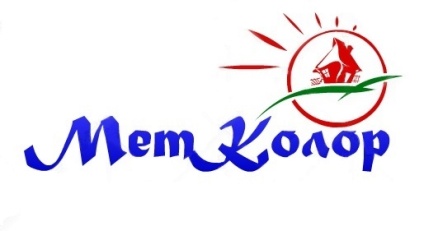 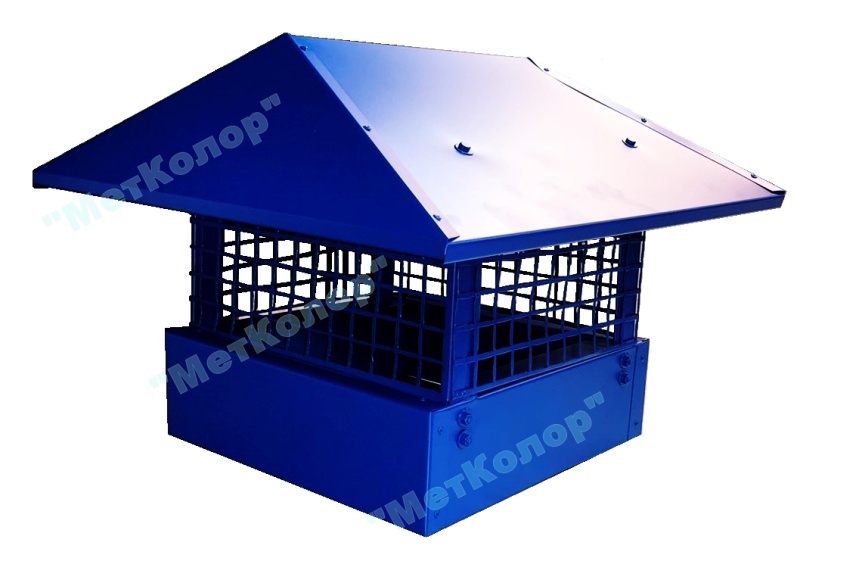 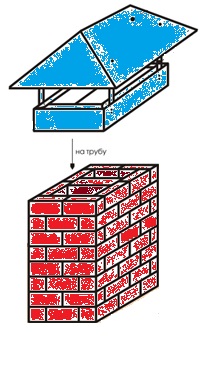 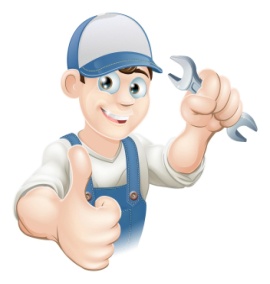 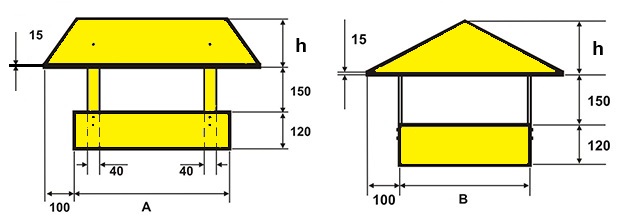 Материал:1.Крыша: оцинкованная сталь 0,7мм2.Основание: оцинкованная сталь 0,7мм3.Ножки: оцинкованная сталь 1,5мм4.Сетка: оцинкованная сталь 0,7мм, размеры ячеек 25х25ммОкраска: полимерно-порошковаяПримечание: флюгарок длиной от 2350мм изготавливается из 2-х частей(составные)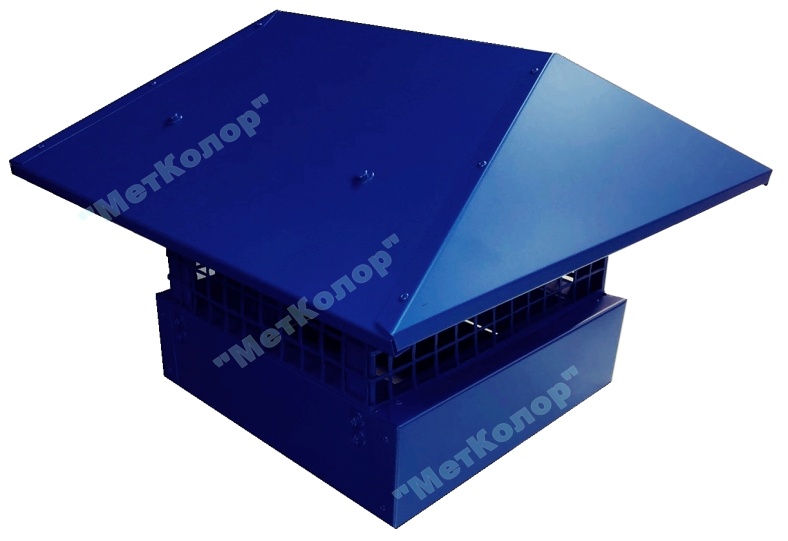 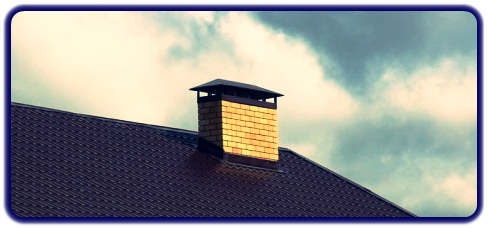 Установка флюгарка (дымника) выполняется практически в любом помещении, где имеется дымоход, вентиляционный вывод, газоход (баня, дом). Чтобы птицы не вили гнезда в этом приспособлении, необходимо приобретать конструкцию с сеткой. Стандартизированный угол наклона колпака – 40 градусов. Именно под таким наклоном происходит сход снега.В,ммН,мм300-400150400-500150500-600150600-700200700-800200800-900200900-1000200свыше 1000250-350№РазмерыРазмерыКол-во ножекМ изделия,кгМ изделия,кгСтоимость оцинкованного изделия,рубСтоимость оцинкованного изделия,рубСтоимость окрашенного изделия,руб№А,ммВ,ммКол-во ножекМ изделия,кгМ изделия,кгСтоимость оцинкованного изделия,рубСтоимость оцинкованного изделия,рубСтоимость окрашенного изделия,руб139039048,22 839 ₽2 839 ₽3 587 ₽3 587 ₽252039049,33 116 ₽3 116 ₽3 965 ₽3 965 ₽3520520610,83 460 ₽3 460 ₽4 467 ₽4 467 ₽4650390610,73 445 ₽3 445 ₽4 422 ₽4 422 ₽56505206123 759 ₽3 759 ₽4 870 ₽4 870 ₽6650650813,64 087 ₽4 087 ₽5 378 ₽5 378 ₽7780390611,83 721 ₽3 721 ₽4 802 ₽4 802 ₽8780520613,24 035 ₽4 035 ₽5 272 ₽5 272 ₽9780650814,84 398 ₽4 398 ₽5 851 ₽5 851 ₽10780780816,24 686 ₽4 686 ₽6 252 ₽6 252 ₽11910390813,24 098 ₽4 098 ₽5 305 ₽5 305 ₽12910520814,74 462 ₽4 462 ₽5 819 ₽5 819 ₽139106501016,44 776 ₽4 776 ₽6 375 ₽6 375 ₽149107801017,935 150 ₽5 150 ₽6 910 ₽6 910 ₽151040390814,34 357 ₽4 357 ₽5 680 ₽5 680 ₽161040520815,84 724 ₽4 724 ₽6 194 ₽6 194 ₽1710406501017,75 065 ₽5 065 ₽6 797 ₽6 797 ₽1810407801019,25 320 ₽5 320 ₽7 236 ₽7 236 ₽191170390815,44 646 ₽4 646 ₽6 057 ₽6 057 ₽2011705208175 047 ₽5 047 ₽6 632 ₽6 632 ₽21117065010195 390 ₽5 390 ₽7 236 ₽7 236 ₽22117078010205 649 ₽5 649 ₽7 686 ₽7 686 ₽2313003901016,84 899 ₽4 899 ₽6 434 ₽6 434 ₽2413005201018,55 342 ₽5 342 ₽7 050 ₽7 050 ₽2513006501220,55 675 ₽5 675 ₽7 657 ₽7 657 ₽2613007801222,26 020 ₽6 020 ₽8 198 ₽8 198 ₽27143039010185 201 ₽5 201 ₽6 852 ₽6 852 ₽2814305201019,75 576 ₽5 576 ₽7 412 ₽7 412 ₽2914306501221,85 994 ₽5 994 ₽8 110 ₽8 110 ₽3014307801223,66 360 ₽6 360 ₽8 684 ₽8 684 ₽3115603901219,35 653 ₽5 653 ₽7 435 ₽7 435 ₽3215605201221,25 958 ₽5 958 ₽7 941 ₽7 941 ₽3315606501423,36 355 ₽6 355 ₽8 614 ₽8 614 ₽3415607801425,36 709 ₽6 709 ₽9 189 ₽9 189 ₽3516903901220,55 875 ₽5 875 ₽7 753 ₽7 753 ₽3616905201222,46 259 ₽6 259 ₽8 343 ₽8 343 ₽3716906501424,66 668 ₽6 668 ₽9 051 ₽9 051 ₽3816907801426,66 925 ₽6 925 ₽9 531 ₽9 531 ₽3918203901221,66 170 ₽6 170 ₽8 157 ₽8 157 ₽4018205201223,66 568 ₽6 568 ₽8 776 ₽8 776 ₽4118206501425,96 981 ₽6 981 ₽9 497 ₽9 497 ₽42182078014287 252 ₽7 252 ₽10 009 ₽10 009 ₽4319603901222,86 451 ₽6 451 ₽8 563 ₽8 563 ₽4419605201224,96 890 ₽6 890 ₽9 207 ₽9 207 ₽4519606501427,37 320 ₽7 320 ₽9 959 ₽9 959 ₽4619607801429,47 560 ₽7 560 ₽10 430 ₽10 430 ₽4720903901624,46 699 ₽6 699 ₽8 928 ₽8 928 ₽4820905201626,67 190 ₽7 190 ₽9 654 ₽9 654 ₽4920906501829,17 597 ₽7 597 ₽10 392 ₽10 392 ₽5020907801631,47 968 ₽7 968 ₽10 874 ₽10 874 ₽5122203901625,66 947 ₽6 947 ₽9 324 ₽9 324 ₽5222205201627,87 439 ₽7 439 ₽10 054 ₽10 054 ₽5322206501630,47 859 ₽7 859 ₽10 765 ₽10 765 ₽5422207801632,78 396 ₽8 396 ₽11 563 ₽11 563 ₽5523503902027,27 585 ₽7 585 ₽10 075 ₽10 075 ₽5623505202031,98 113 ₽8 113 ₽10 849 ₽10 849 ₽5723506502234,48 543 ₽8 543 ₽11 630 ₽11 630 ₽5823507802228,98 961 ₽8 961 ₽12 319 ₽12 319 ₽5924803902030,47 874 ₽7 874 ₽10 473 ₽10 473 ₽6024805202033,28 290 ₽8 290 ₽11 147 ₽11 147 ₽6124806502235,48 855 ₽8 855 ₽12 074 ₽12 074 ₽6224807802242,79 278 ₽9 278 ₽12 774 ₽12 774 ₽6326103902029,48 164 ₽8 164 ₽10 858 ₽10 858 ₽6426105202031,98 590 ₽8 590 ₽11 550 ₽11 550 ₽6526106502234,89 170 ₽9 170 ₽12 504 ₽12 504 ₽6626107802237,49 599 ₽9 599 ₽13 215 ₽13 215 ₽6727403902030,68 340 ₽8 340 ₽11 151 ₽11 151 ₽6827405202033,18 893 ₽8 893 ₽11 977 ₽11 977 ₽6927406502236,19 325 ₽9 325 ₽12 791 ₽12 791 ₽7027407802238,79 920 ₽9 920 ₽13 686 ₽13 686 ₽7128703902432,28 725 ₽8 725 ₽11 730 ₽11 730 ₽7228705202434,99 267 ₽9 267 ₽12 552 ₽12 552 ₽7328706502637,99 774 ₽9 774 ₽13 423 ₽13 423 ₽7428707802640,710 216 ₽10 216 ₽14 178 ₽14 178 ₽7530003902433,39 057 ₽9 057 ₽12 168 ₽12 168 ₽7630005202436,19 501 ₽9 501 ₽12 927 ₽12 927 ₽7730006502639,29 960 ₽9 960 ₽13 740 ₽13 740 ₽783000780264210 583 ₽10 583 ₽14 678 ₽14 678 ₽7931303902434,59 289 ₽9 289 ₽12 550 ₽12 550 ₽8031305202437,39 809 ₽9 809 ₽13 356 ₽13 356 ₽8131306502640,410 406 ₽10 406 ₽14 384 ₽14 384 ₽8231307802643,410 881 ₽10 881 ₽15 200 ₽15 200 ₽8332603902435,69 497 ₽9 497 ₽12 831 ₽12 831 ₽8432605202438,510 098 ₽10 098 ₽13 757 ₽13 757 ₽8532606502641,710 708 ₽10 708 ₽14 815 ₽14 815 ₽8632607802644,811 184 ₽11 184 ₽15 635 ₽15 635 ₽8733903902837,29 872 ₽9 872 ₽13 355 ₽13 355 ₽8833905202840,210 316 ₽10 316 ₽14 134 ₽14 134 ₽8933906503043,610 906 ₽10 906 ₽15 181 ₽15 181 ₽9033907803046,711 484 ₽11 484 ₽16 120 ₽16 120 ₽9135203902838,410 076 ₽10 076 ₽13 665 ₽13 665 ₽9235205202841,410 775 ₽10 775 ₽14 710 ₽14 710 ₽9335206503044,811 198 ₽11 198 ₽15 594 ₽15 594 ₽943520780304811 727 ₽11 727 ₽16 499 ₽16 499 ₽9536503902839,510 354 ₽10 354 ₽14 049 ₽14 049 ₽9636505202842,610 921 ₽10 921 ₽14 967 ₽14 967 ₽9736506503046,111 500 ₽11 500 ₽16 027 ₽16 027 ₽9836507803049,412 024 ₽12 024 ₽16 922 ₽16 922 ₽9937803902840,610 672 ₽10 672 ₽14 468 ₽14 468 ₽10037805202843,811 227 ₽11 227 ₽15 389 ₽15 389 ₽10137806503047,411 844 ₽11 844 ₽16 493 ₽16 493 ₽10237807803050,812 358 ₽12 358 ₽17 392 ₽17 392 ₽10339103903242,310 972 ₽10 972 ₽14 924 ₽14 924 ₽10439105203245,611 598 ₽11 598 ₽15 919 ₽15 919 ₽10539106503449,212 143 ₽12 143 ₽16 967 ₽16 967 ₽10639107803452,712 733 ₽12 733 ₽17 953 ₽17 953 ₽10740403903243,411 238 ₽11 238 ₽15 291 ₽15 291 ₽10840405203246,711 873 ₽11 873 ₽16 302 ₽16 302 ₽10940406503450,512 455 ₽12 455 ₽17 400 ₽17 400 ₽11040407803454,113 039 ₽13 039 ₽18 390 ₽18 390 ₽11141703903244,511 515 ₽11 515 ₽15 669 ₽15 669 ₽11241705203247,912 176 ₽12 176 ₽16 726 ₽16 726 ₽11341706503451,812 710 ₽12 710 ₽17 781 ₽17 781 ₽11441707803455,413 344 ₽13 344 ₽18 831 ₽18 831 ₽11543003903245,6411 791 ₽11 791 ₽16 056 ₽16 056 ₽11643005203249,112 459 ₽12 459 ₽17 120 ₽17 120 ₽11743006503453,112 999 ₽12 999 ₽18 196 ₽18 196 ₽11843007803456,813 659 ₽13 659 ₽19 287 ₽19 287 ₽11944303903647,312 156 ₽12 156 ₽16 569 ₽16 569 ₽12044305203650,912 727 ₽12 727 ₽17 544 ₽17 544 ₽12144306503854,913 377 ₽13 377 ₽18 741 ₽18 741 ₽12244307803858,714 217 ₽14 217 ₽20 113 ₽20 113 ₽12345603903648,412 482 ₽12 482 ₽17 001 ₽17 001 ₽12445605203652,113 175 ₽13 175 ₽18 113 ₽18 113 ₽12545606503856,213 723 ₽13 723 ₽19 212 ₽19 212 ₽12645607803860,114 389 ₽14 389 ₽20 336 ₽20 336 ₽12746903903649,512 755 ₽12 755 ₽17 375 ₽17 375 ₽12846905203653,313 458 ₽13 458 ₽18 507 ₽18 507 ₽12946906503857,414 014 ₽14 014 ₽19 630 ₽19 630 ₽130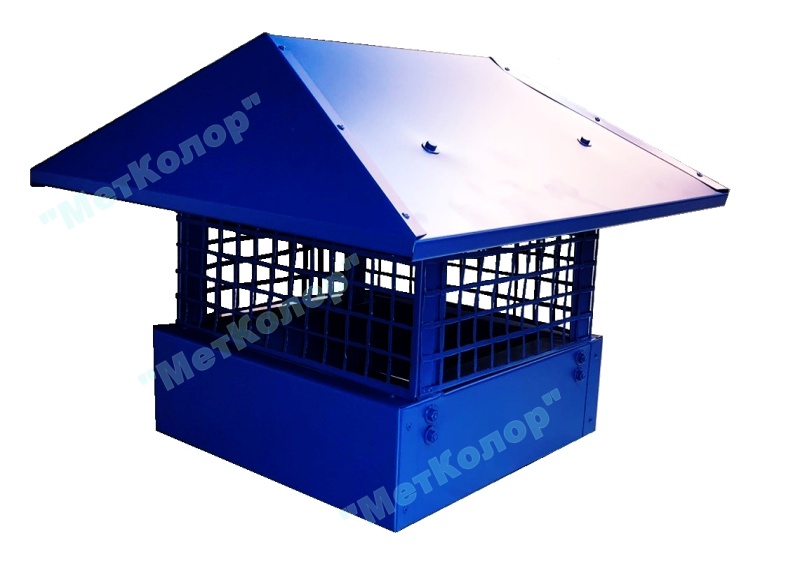 46907803861,414 692 ₽14 692 ₽20 759 ₽20 759 ₽